РЕШЕНИЕО внесении изменений в решение Совета депутатов муниципального образования «Муки-Каксинское» от 25 декабря 2018 года № 102 «О бюджете муниципального образования «Муки-Каксинское » на 2019 год и на плановый период 2020 и 2021 годов»Принято Советом депутатовмуниципального образования                                                14 мая 2019 года«Муки-Каксинское»В соответствии с пунктом 3 статьи 46 Устава муниципального образования «Муки-Каксинское»,Совет депутатов муниципального образования «Муки-Каксинское» РЕШАЕТ: 1. Внести в решение Совета депутатов муниципального образования «Муки-Каксинское» от 25 декабря 2018 года № 102 «О бюджете муниципального образования «Муки-Каксинское» на 2019 год и на плановый период 2020 и 2021 годов» следующие изменения:1.1. Пункт 1 изложить в новой редакции:«1. Утвердить основные характеристики бюджета муниципального образования «Муки-Каксинское» на 2019 год:1) прогнозируемый общий объем доходов бюджета муниципального образования «Муки-Каксинское» на 2019 год согласно классификации доходов бюджетов Российской Федерации в сумме 3 789,4 тыс. рублей, в том числе объем безвозмездных поступлений в сумме 3 260,4 тыс. рублей из них объем межбюджетных трансфертов, получаемых из бюджета муниципального образования «Сюмсинский район», в сумме 687,0 тыс. рублей, согласно приложений 1, 12 к настоящему решению;2) общий объем расходов бюджета муниципального образования «Муки-Каксинское» в сумме 3 939,9 тыс. рублей;3) верхний предел муниципального внутреннего долга муниципального образования «Муки-Каксинское» на 1 января 2020 года в сумме 0,0 тыс. рублей, в том числе верхний предел долга по муниципальным гарантиям муниципального образования «Муки-Каксинское» в сумме 0,0 тыс. рублей; 4) предельный объем муниципального долга муниципального образования «Муки-Каксинское» на 2019 год в сумме 0,0 тыс. рублей;5) дефицит бюджета муниципального образования «Муки-Каксинское» в сумме 150,5 тыс. рублей.». 1.2. Дополнить пунктом 8.2. следующего содержания:«8.2. Утвердить распределение расходов бюджета муниципального образования «Муки-Каксинское» в соответствии с ведомственной структурой расходов бюджета на 2019 год, согласно приложению 15 к настоящему решению, сверх сумм, установленных пунктами 8, 8.1. настоящего решения».1.3. Дополнить пунктом 10.2. следующего содержания: «10.2. Утвердить распределение бюджетных ассигнований по разделам и подразделам, целевым статьям и видам расходов классификации расходов бюджета муниципального образования «Муки-Каксинское» на 2019 год, согласно приложению 16 к настоящему решению, сверх сумм, установленных пунктами 10, 10.1. настоящего решения».1.4. Дополнить приложениями 15, 16 следующего содержания: «Приложение № 15к решению Совета депутатовмуниципального образования «Муки-Каксинское»от 25 декабря 2018 года № 102Распределение бюджетных ассигнований из бюджета муниципального образования «Муки-Каксинское» в соответствии с ведомственной структурой расходов бюджета на 2019 год, сверх сумм, установленных пунктами 8, 8.1. настоящего решениятыс.руб.Приложение № 16к решению Совета депутатов, муниципального образования «Муки-Каксинское»от 25 декабря 2018 года № 102Распределение бюджетных ассигнований из бюджета муниципального образования «Муки-Каксинское» на 2019 год по разделам и подразделам, целевым статьям и видам расходов, сверх сумм, установленных пунктами 10, 10.1. настоящего решениятыс.руб.2. Настоящее решение вступает в силу с момента его принятия и подлежит официальному опубликованию на официальном сайте муниципального образования «Сюмсинский район» в подразделе муниципальное образование «Муки-Каксинское».Глава муниципального образования«Муки-Каксинское»	                                                                   А.П. Сидоровас. Муки-Какси14.05.2019 г.№ 12Совет депутатовмуниципального образования«Муки-Каксинское»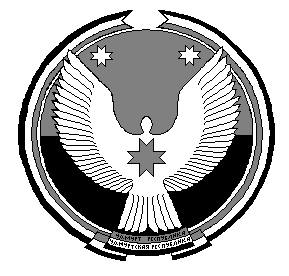 «Муки-Какси» муниципал кылдытэтысьдепутатъёслэн кенешсыНазваниеГлаваРазделПодразделЦелевая статьяВид расходовСумма на 2019 годАдминистрация муниципального образования «Муки-Каксинское»67130,0Жилищно-коммунальное хозяйство671050030,0Благоустройство671050330,0Непрограммное направление деятельности6710503990000000030,0Организация ритуальных услуг и содержания мест захоронения6710503990006232010,0Прочая закупка товаров, работ и услуг для обеспечения государственных (муниципальных) нужд6710503990006232024410,0Поддержка проектов местных инициатив на территории муниципального образования6710503990006236020,0Прочая закупка товаров, работ и услуг для обеспечения государственных (муниципальных) нужд6710503990006236024420,0Итого30,0Наименование расходовРаздел, подразделЦелевая статьяВид расходовСумма (+,-)Жилищно-коммунальное хозяйство050030,0Благоустройство050330,0Непрограммное направление деятельности0503990000000030,0Организация ритуальных услуг и содержания мест захоронения0503990006232010,0Прочая закупка товаров, работ и услуг для обеспечения государственных (муниципальных) нужд0503990006232024410,0Поддержка проектов местных инициатив на территории муниципального образования0503990006236020,0Прочая закупка товаров, работ и услуг для обеспечения государственных (муниципальных) нужд0503990006236024420,0Итого30,0